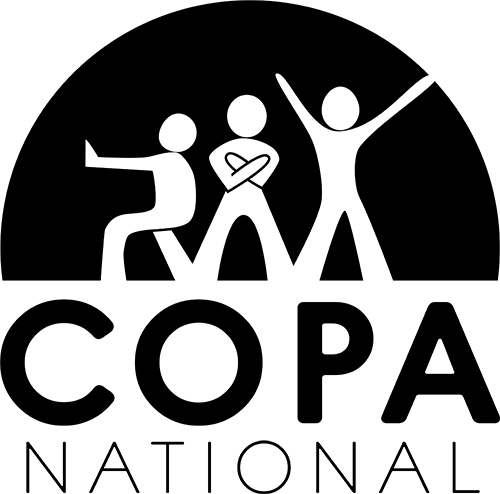 Animatrice ou animateur - Programmes de prévention des agressions et/ou Programme des travailleuses et travailleurs d’établissement dans les écolesDate d’affichage : 1er avril 2023Date d’échéance : 30 avril 2023Début de l’emploi : 2 juin 2023DESCRIPTION DES FONCTIONS ET RESPONSABILITÉS                                                                           DU POSTE D’ANIMATRICE OU D’ANIMATEUR DescriptionLe COPA National est à la recherche d'animatrices ou d'animateurs des programmes de prévention des agressions et/ou du Programme des travailleuses et travailleurs d’établissement dans les écoles. L’animatrice ou l’animateur a pour mandat d’offrir des ateliers aux élèves qui participent aux programmes de prévention des agressions dans les communautés scolaires ainsi qu’aux membres des communautés marginalisées de l’Ontario. Il est donc impératif que la candidate retenue ou le candidat retenu accepte de participer aux formations et de voyager dans les différentes régions de l’Ontario.Responsabilités en matière de programmes de prévention des agressionsAnimer les ateliers de prévention des agressions destinés aux élèves des paliers préscolaire, primaire et secondaire dans les milieux scolaires francophones et anglophones.Animer les ateliers destinés aux parents, tutrices ou tuteurs et au personnel scolaire des paliers préscolaire, primaire et secondaire dans les milieux scolaires francophones et anglophones.Animer les ateliers de prévention des agressions destinés aux intervenantes et intervenants communautaires.Animer les ateliers de prévention des agressions destinés aux étudiantes et étudiants des établissements collégiaux et universitaires.Aider à faire la promotion des programmes.Aider à effectuer les tâches administratives et à assurer le développement des projets et des rapports, au besoin.Participer aux formations du COPA National et aider au déroulement des activités connexes, au besoin.Responsabilités en matière du Programme des travailleuses et travailleurs d’établissement dans les écoles (TÉÉ)
Animer les ateliers destinés aux élèves des paliers primaire et secondaire dans le cadre du Programme d’accueil des nouvelles arrivantes et des nouveaux arrivants dans les écoles.Aider à faire la promotion des programmes et ressources.Aider à effectuer les tâches administratives et à assurer le développement des projets et des rapports, au besoin.Participer à diverses formations et activités, au besoin.Tâches généralesParticiper aux séances de formation et aux stages de supervision exigés par le COPA National.Animer des programmes destinés aux élèves et aux membres du système scolaire en respectant les critères.Participer aux rencontres de planification des programmes et du personnel.Assurer les différentes étapes et le bon déroulement des projets, selon le rôle de la candidate ou du candidat.Aider à la planification, à la mise en œuvre et au déroulement des programmes scolaires du COPA National.Respecter l’approche du COPA National et sa vision interne et communautaire.Pouvoir se déplacer partout en Ontario et au Canada.ExigencesDétenir un diplôme d’études collégiales ou universitaires en travail social, en éducation, en études féministes, en animation et recherche culturelle, en sciences humaines appliquées ou tout autre domaine connexe.Être bilingue.Détenir un permis de conduire.Avoir de l’expérience en travail communautaire de proximité est un atout.Compétences recherchéesÊtre à l’aise avec les valeurs et la philosophie du COPA.Est capable d’articuler et de transmettre l’essence des valeurs et des convictions du COPA dans son animation et ses discussions de façon claire et simple. Est capable d’agir en tant qu’alliée ou allié (ne pas véhiculer et s’opposer aux idées racistes, sexistes, hétérosexistes et homophobes, discriminatoires fondées sur l’âge, ou autres propos qui vont à l’encontre des valeurs du COPA).Est capable de démontrer un respect et de l’empathie pour toute personne concernée aux moments appropriés.Est capable de comprendre la mise en application de l’approche du COPA (féminisme, équité et l’inclusion, autonomisation) dans le contexte de la résolution des problèmes.Poste Contrat : un an avec possibilité de prolongation Horaire : temps plein 37,5 heures par semaine (jour, soir et fin de semaine selon l’offre de services)Période d’essai : trois moisAvantages sociaux : assurance collective et congés payésSalaire initial : 25 $ de l’heureDate de début d’emploi : 2 juin 2023Le COPA National souscrit au principe de l’égalité d’accès à l’emploi.Nous remercions toutes les personnes qui manifestent un intérêt pour le poste. Toutefois, nous n’entrerons en communication qu’avec celles dont la candidature aura été retenue. AUCUNE candidature par téléphone ne sera considérée.CoordonnéesFaites parvenir votre curriculum vitæ et une lettre d’intention en français à : Lynn Hadley, Centre d’orientation pour la prévention des agressions (COPA National)Courriel : lynn@infocopa.com
Pour en savoir davantage sur les programmes du COPA National, veuillez visiter : https://www.nationalcopa.com/